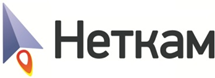 Бриф на бесплатный аудит интернет-маркетингаЭтот бриф нужен для того, чтобы мы смогли провести аналитику вашего сайта и дать актуальные рекомендации по продвижению. Сроки подготовки бесплатного аудита - от 3 до 10 рабочих дней. Аудит выполняется в порядке очередности. Отправлять бриф на info@netkam.ru Отправлять бриф на info@netkam.ru Как к вам обращаться?Полное название компанииПочта для отправки готового аудитаКакие поисковые системы (Яндекс, Google или иные) приоритетны для вас в плане продвижения?  Какие продукты или услуги наиболее важны для вас в плане продвижения? *Желательны ссылки на соответствующие разделы и ваши комментарии.Какие вопросы вы хотите решить с помощью аудита?География продаж - например, вся Россия и СНГ или только Казань или Приволжский ФО.Прямые конкуренты - укажите 2-3 прямых конкурентов в вашем ценовом сегменте, работающих в вашем регионе присутствия. Укажите адреса их сайтов. Любая полезная информация о сайте, которую вы хотели бы нам сообщить.Доступ к сервису Яндекс.Метрика для почтового ящика netkam2020@yandex.ru. *Внимание! При отсутствии доступов к сервису невозможно подготовить детальный аудит сайта и дать индивидуальные рекомендации для продвижения.